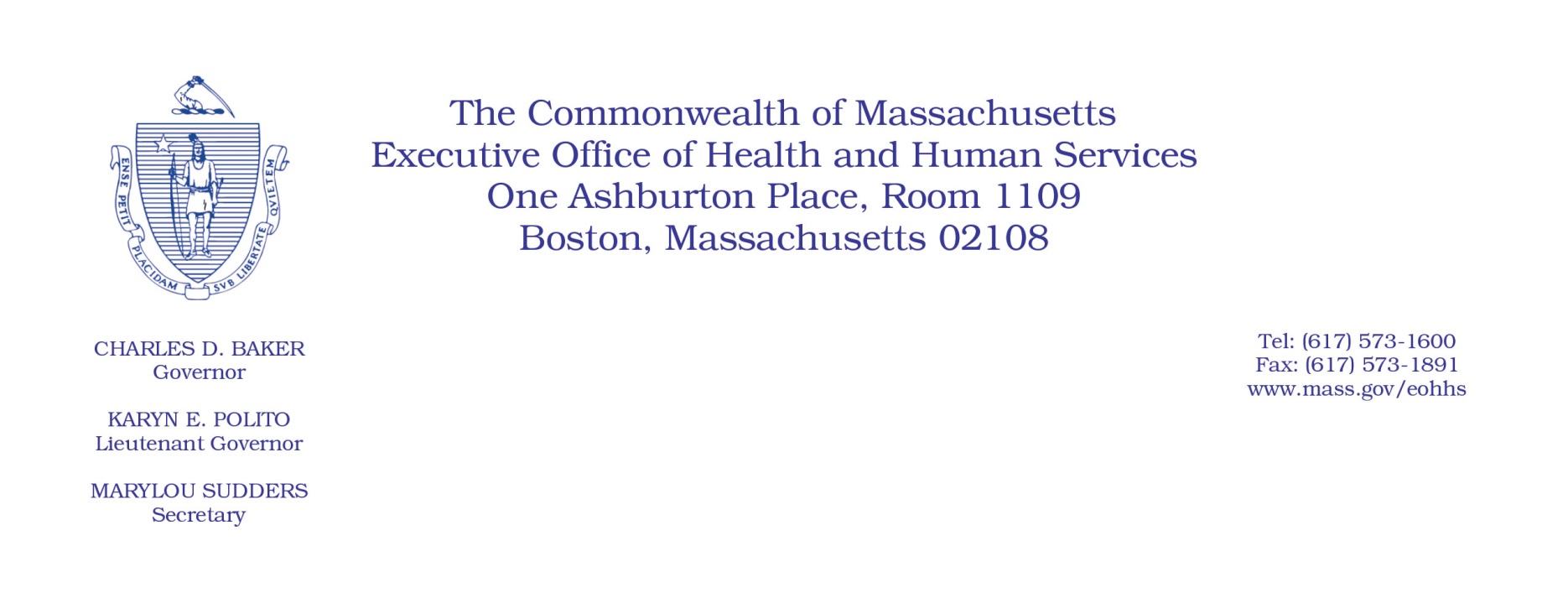 Administrative Bulletin 21-05101 CMR 347.00:  Freestanding Ambulatory Surgery CentersEffective January 1, 2021CPT/HCPCS 2021 Procedure Code UpdatesIn accordance with 101 CMR 347.01(5):  Coding Updates and Corrections, the Executive Office of Health and Human Services (EOHHS) is adding new procedure codes, deleting outdated codes, and cross walking deleted codes to replacement codes, effective for dates of service provided on or after January 1, 2021. New and deleted codes are identified in the respective lists below, followed by a crosswalk that identifies the replacement codes for applicable deleted codes.Rates for new codes replacing deleted codes are set at the payment rate of the deleted codes. Existing codes that are replacements for deleted codes will continue to be reimbursed at the existing codes’ rates. For all other new codes that require new pricing and that have Medicare rates, corresponding rates are calculated in accordance with the rate methodology used in setting freestanding ambulatory surgery center facility component rates. Rates listed in this administrative bulletin are applicable until revised rates are issued by EOHHS. Deleted codes are not available for use for dates of service provided after December 31, 2020.101 CMR 347.00:  New Codes101 CMR 347.00:  Deleted Codes101 CMR 347.00:  Crosswalk*This code currently exists in 101 CMR 347.00.New CodeRateCode Description30468$2,956.50Repair of collapsed nostril using implant in side of nose32408$461.45Core needle biopsy of lung or center cavity of chest (mediastinum), accessed through skin55880$1,753.87High-intensity ultrasound destruction of cancerous tissue in prostate gland, accessed through rectum using ultrasound guidance69705$3,033.36Dilation of canal between middle ear and throat (eustachian tube) on one side of body, using endoscope inserted through nose69706$3,033.36Dilation of canal between middle ear and throat (eustachian tube) on both sides of body, using endoscope inserted through noseC9770$1,396.17Vitrectomy, mechanical, pars plana approach, with subretinal injection of pharmacologic/biologic agentC9771$1,199.19Nasal/sinus endoscopy, cryoablation nasal tissue(s) and/or nerve(s), unilateral or bilateralC9772$4,937.21Revascularization, endovascular, open or percutaneous, tibial/peroneal artery(ies), with intravascular lithotripsy, includes angioplasty within the same vessel (s), when performedC9773$8,830.90Revascularization, endovascular, open or percutaneous,  tibial/peroneal artery(ies); with intravascular lithotripsy, and transluminal stent placement(s), includes angioplasty  within the same vessel(s), when performedC9774$8,957.14Revascularization, endovascular, open or percutaneous, tibial/peroneal artery(ies); with intravascular lithotripsy and atherectomy, includes angioplasty within the same vessel (s), when performedC9775$8,988.26Revascularization, endovascular, open or percutaneous, tibial/peroneal artery(ies); with intravascular lithotripsy and transluminal stent placement(s), and atherectomy, includes angioplasty within the same vessel (s), when performedDeleted CodeCode Description 19324Mammaplasty, augmentation; without prosthetic implant19366Breast reconstruction with other technique32405Biopsy, lung or mediastinum, percutaneous needle69605Revision mastoidectomy; with apicectomyC9745Nasal endoscopy, surgical; balloon dilation of eustachian tubeC9747Ablation of prostate, transrectal, high intensity focused ultrasound (HIFU), including imaging guidanceDeleted CodeReplacement Code1932415771*3240532408